Inschrijfformulier
 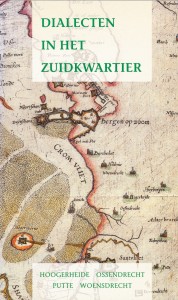 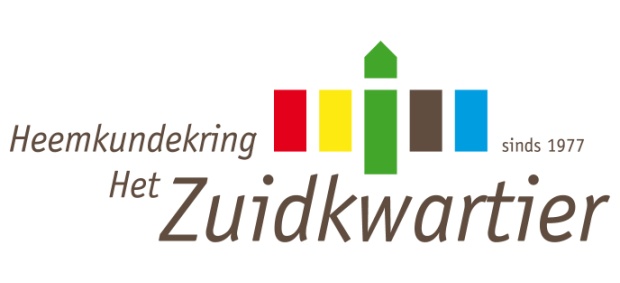 U kunt  dit inschrijfformulier opsturen naar de ledenadministratie: John MathijssenCalfven 69, 4641 RC, Ossendrecht
Tel. 06 57 33 60 85, mail: penningmeester@hkk-zuidkwartier.nl
Nieuwe leden ontvangen een prachtig Welkomstpakket:
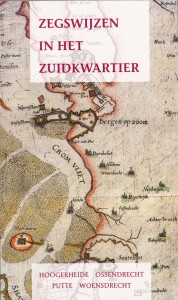 Het boek ‘Dialecten in het Zuidkwartier’Het boek ‘Zegswijzen in het Zuidkwartier’De jubileumuitgave '40 jaar Het Zuidkwartier in woord en beeld'Verder ontvangt u:
De reeds verschenen Tijdingen van het huidige kalenderjaarDe laatst verschenen nieuwsbriefAls u lid wordt van onze heemkundekring, dan:
Bent u welkom op al onze lezingen.                                                                       Bent u welkom op onze ‘Praatmorgen’ in heemhuis ‘t Kwartier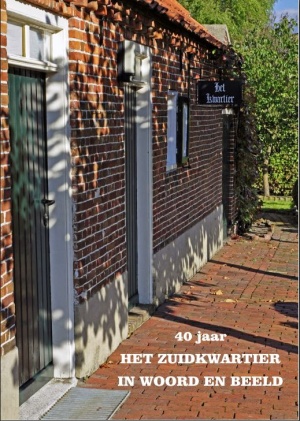 Kunt u deelnemen aan al onze werkgroepenOntvangt u drie keer per jaar onze periodiek de Tijding
 Het lidmaatschap geldt voor u en uw partner.De contributie bedraagt:
€ 25,00  voor inwoners van de gemeente Woensdrecht.
€ 36,50  voor elders in Nederland wonende leden.
€ 38,00  voor leden in BelgiëU betaalt de hele contributie voor het jaar waarin u lid wordt. U krijgt daarom,
naast het Welkomstpakket, alle verschenen Tijdingen van dat jaar.
_________________________________________________________________
Ja, ik word lid van heemkundekring Het Zuidkwartier!Naam:____________________________________________________________Adres:____________________________________________________________Postcode en Woonplaats:_______________________________________________Telefoon: __________________E-mailadres_______________________________Handtekening:                                                         